新型冠状病毒肺炎疫情防控相关学习资料（大连工业大学理论学习参考资料 2020年第1期）（总第16期）本 期 要 目【会议新闻】（学习强国视频链接：https://article.xuexi.cn/articles/index.html?source=share&art_id=294030400643681218&study_style_id=video_default&share_to=wx_single&study_comment_disable=0&ptype=0&item_id=294030400643681218）在统筹推进新冠肺炎疫情防控和经济社会发展工作部署会议上的讲话习近平同志们：今天，我们召开统筹推进新冠肺炎疫情防控和经济社会发展工作部署会议，主要是分析新冠肺炎疫情防控形势，部署下一步疫情防控和经济社会发展工作。下面，我讲几点意见。一、关于前一段疫情防控工作新冠肺炎疫情发生后，党中央高度重视，迅速作出部署，全面加强对疫情防控的集中统一领导。1月7日，我主持召开中央政治局常委会会议时，就对做好疫情防控工作提出了要求。1月20日，我专门就疫情防控工作作出指示，要求各级党委和政府及有关部门把人民群众生命安全和身体健康放在第一位，采取切实有效措施，坚决遏制疫情蔓延势头。大年初一，我主持召开中央政治局常委会会议，对疫情防控工作进行再研究、再部署、再动员，决定成立中央应对疫情工作领导小组，派出中央指导组，要求国务院联防联控机制充分发挥协调作用。之后，我又先后主持召开3次中央政治局常委会会议、1次中央政治局会议，专题研究疫情防控工作和复工复产工作。2月10日，我到北京市调研指导疫情防控工作，视频连线湖北和武汉抗疫前线，听取前方中央指导组、湖北指挥部工作汇报。我还主持召开中央全面依法治国委员会、中央网络安全和信息化委员会、中央全面深化改革委员会、中央外事工作委员会等会议，从不同角度对做好疫情防控工作提出要求。党中央印发《关于加强党的领导、为打赢疫情防控阻击战提供坚强政治保证的通知》。我时刻关注着疫情防控工作，每天都作出口头指示和批示。中央应对疫情工作领导小组及时研究部署工作，中央指导组积极开展工作，国务院联防联控机制加强统筹协调，各级党委和政府积极作为，同时间赛跑，与病魔较量，形成了抗击病魔的强大合力。“沧海横流，方显英雄本色。”在这场严峻斗争中，各级党组织和广大党员、干部冲锋在前、顽强拼搏，充分发挥了战斗堡垒作用和先锋模范作用。广大医务工作者义无反顾、日夜奋战，展现了救死扶伤、医者仁心的崇高精神。人民解放军指战员闻令而动、敢打硬仗，展现了人民子弟兵忠于党、忠于人民的政治品格。广大人民群众众志成城、守望相助，特别是武汉人民和湖北人民识大体顾大局、自觉配合疫情防控工作，展现了坚忍不拔的顽强斗志。广大公安民警、疾控工作人员、社区工作人员等坚守岗位、日夜值守，广大新闻工作者不畏艰险、深入一线，广大志愿者等真诚奉献、不辞辛劳，为疫情防控作出了重大贡献。卫生健康、发展改革、工信商务、外交外联、交通运输、农业农村、应急管理、财政金融、文化旅游、科技教育、市场监管、社保医保、资源环境、国资林草等部门和纪检监察、组织、宣传、统战、政法等战线各司其职，人大、政协以及各人民团体等主动担责，采取有力措施支持抗击疫情斗争。社会各界和港澳台同胞、海外侨胞纷纷捐款捐物，展现了同舟共济的深厚情怀。近一段时间，我们主要做了以下工作。一是及时制定疫情防控战略策略。打胜仗首先要有正确战略策略。党中央审时度势、综合研判，及时提出坚定信心、同舟共济、科学防治、精准施策的总要求，明确了坚决遏制疫情蔓延势头、坚决打赢疫情防控阻击战的总目标。我们依法将新冠肺炎纳入乙类传染病、采取甲类措施严格管理。我们把坚持全国一盘棋、统筹各方面力量支持疫情防控作为重要保障，把控制传染源、切断传播途径作为关键着力点，加强对疫情防控工作的统一领导、统一指挥、统一行动，打响了疫情防控的人民战争、总体战、阻击战。我们提出早发现、早报告、早隔离、早治疗的防控要求和集中患者、集中专家、集中资源、集中救治的救治要求，把提高收治率和治愈率、降低感染率和病亡率作为突出任务来抓。我们立足地区特点和疫情形势因应施策，把武汉和湖北作为全国主战场，对其他省份加强分类指导，严守“四道防线”，步步推进、层层深入，形成了全面动员、全面部署、全面加强疫情防控的战略格局。二是加强对武汉和湖北防疫的统一指挥。1月22日，党中央果断要求湖北省对人员外流实施全面严格管控。作出这一决策，需要巨大政治勇气，但该出手时必须出手，否则当断不断、反受其乱。党中央把武汉和湖北的疫情防控作为重中之重，提出内防扩散、外防输出的明确要求，强调要采取更加严格、更有针对性、更加管用有效的措施，把疫情扩散势头遏制住。中央指导组认真贯彻党中央决策部署，加强对湖北和武汉防控工作的指导和督查。我们举全国之力予以支援，组织29个省区市和新疆生产建设兵团、军队等调派330多支医疗队、41600多名医护人员驰援，迅速开设火神山、雷神山等集中收治医院和方舱医院，千方百计增加床位供给，优先保障武汉和湖北需要的医用物资，并组织19个省份对口支援。针对湖北和武汉前期防控工作存在的严重问题，党中央及时提出整改要求，并对湖北省委和武汉市委领导班子作出调整充实。三是统筹抓好其他地区防控工作。各省区市相继启动重大突发公共卫生事件一级响应，构建联防联控、群防群控防控体系。疫情发生时恰逢春节返乡高峰，为从全国层面控制住蔓延态势，我们向社会发出减少人员流动、协同抗击疫情的号召，并及时延长春节假期，为可能出现的春运人潮踩了“急刹车”。同时，对北京、浙江、广东等人口流动大省大市及湖北周边省市加大指导和支持力度，要求采取针对性措施做到外防输入、内防扩散。针对节后人员大范围流动可能带来的疫情扩散风险，我们提前部署延迟开学、灵活复工、错峰出行，在健康监测、人员管理等方面采取了严格措施。四是加强医用物资和生活必需品应急保供。打疫情防控阻击战，实际上也是打后勤保障战。我们采取积极措施，支持医用防护服、口罩等疫情防控急需医疗物资的生产企业迅速复工达产、多种方式扩大产能和增加产量，对重要物资实行国家统一调度，建立交通运输“绿色通道”，多措并举保障重点地区医用物资和生活物资供应。我们抓好农副产品生产、流通、供应组织工作，做好煤电油气等供应，保障了全国生活必需品市场总体稳定。我们全力推进医药研发和临床应用，取得阶段性成果。五是切实维护社会稳定。中外历史上，大疫大灾往往导致社会失序，社会失序又使抗疫抗灾雪上加霜。我们推动做好社会面安全稳定工作，妥善处理疫情防控中可能出现的各类问题，维护医疗秩序、市场秩序等，严厉打击涉疫违法犯罪，加强群众心理疏导和干预。疫情防控前期，为快速阻断疫情传播蔓延，采取严格的交通管控措施是必要的，但在执行过程中一些地方出现了过头行为，我们及时督促各地予以纠正，现在交通干线秩序基本正常。六是加强宣传教育和舆论引导。我们加大宣传舆论工作力度，统筹网上网下、国内国际、大事小事，营造强信心、暖人心、聚民心的环境氛围。我们规范和完善信息发布机制，深入宣传党中央决策部署，充分报道各地区各部门联防联控的措施成效，生动讲述防疫抗疫一线的感人事迹。我们广泛普及疫情防控知识，引导人民群众正确理性看待疫情，增强自我防范意识和防护能力。我们及时回应社会关切特别是群众的集中诉求，不回避矛盾，积极推动问题解决。我们改进和加强对外宣传，运用多种形式在国际舆论场及时发声，讲好中国抗疫故事，及时揭露一些别有用心的人污蔑抹黑、造谣生事的言行，为疫情防控营造了良好舆论氛围。七是积极争取国际社会支持。这次疫情发生后，我们怎么应对、应对效果如何，国际社会高度关注。中国人民在疫情防控中展现的中国力量、中国精神、中国效率，展现的负责任大国形象，得到国际社会高度赞誉。170多个国家领导人和40多个国际和地区组织负责人以电话、信函、声明等方式对我国表示慰问和支持。国际社会普遍认为，中国在全面有力防控疫情的同时，积极主动同世卫组织和国际社会开展合作和信息交流，迅速分享部分毒株全基因组序列，研制成功快速检测试剂盒，努力防止疫情在世界蔓延，不仅是在对中国人民生命安全和身体健康负责，也是在为世界公共卫生事业作贡献。国际社会普遍认为中国采取的坚决有力的防控措施，展现的出色的领导能力、应对能力、组织动员能力、贯彻执行能力，是其他国家做不到的，为世界防疫树立了典范。这次新冠肺炎疫情，是新中国成立以来在我国发生的传播速度最快、感染范围最广、防控难度最大的一次重大突发公共卫生事件。对我们来说，这是一次危机，也是一次大考。经过艰苦努力，目前疫情防控形势积极向好的态势正在拓展。实践证明，党中央对疫情形势的判断是准确的，各项工作部署是及时的，采取的举措是有力有效的。防控工作取得的成效，再次彰显了中国共产党领导和中国特色社会主义制度的显著优势。在这里，我代表党中央，向全国广大党员、干部、群众，特别是湖北和武汉广大党员、干部、群众，致以诚挚的问候！向奋战在疫情防控第一线的广大医务工作者、人民解放军指战员、各条战线的同志们，表示崇高的敬意！向港澳台同胞、海外侨胞，表示衷心的感谢！向为我国疫情防控工作提供各种支持的国家、国际组织、友好人士，表示诚挚的谢意！向在抗击疫情中不幸罹难的同胞、牺牲的医务人员，表示深切的悼念！向正在同病魔作斗争的患者及其家属、因公殉职人员家属、病亡者家属，表示诚挚的慰问！二、关于当前加强疫情防控重点工作在充分肯定成绩的同时，我们必须清醒看到，当前疫情形势依然严峻复杂，防控正处在最吃劲的关键阶段。这个时候，必须高度警惕麻痹思想、厌战情绪、侥幸心理、松劲心态，否则将带来严重后果，甚至前功尽弃。各级党委和政府要坚定必胜信念，咬紧牙关，继续毫不放松抓紧抓实抓细各项防控工作，不获全胜决不轻言成功。当前，要抓好以下几项重点工作。第一，坚决打好湖北保卫战、武汉保卫战。武汉胜则湖北胜，湖北胜则全国胜。要紧紧扭住城乡社区防控和患者救治两个关键，切实提高收治率和治愈率、降低感染率和病亡率。要坚决遏制疫情扩散输出，大幅度充实基层特别是社区力量，加大流行病学调查力度，织密织牢社区防控网，实行严格的网格化管理，坚持关口前移、源头把控，开展拉网式筛查甄别，对确诊患者应收尽收，对疑似患者应检尽检，对密切接触者应隔尽隔，落实“四早”要求，找到管好每一个风险环节，决不能留下任何死角和空白。要毫不放松外防输出，继续实行严格的离汉、离鄂通道管控措施。要继续加大救治力度，多渠道扩增收治床位，尽早实施医疗干预，尽可能让患者在轻症阶段得以治愈。要加大重症患者救治力度，加快推广行之有效的诊疗方案，加强中西医结合，疗效明显的药物、先进管用的仪器设备都要优先用于救治重症患者。要发挥好高水平医疗团队作用，把好钢用在刀刃上，在重症救治、病例指导、方案优化等方面更好发挥他们的作用。要加强力量薄弱地区防控，统筹做好各市州防疫工作，积极协调对口支援省份，重点加大对确诊病例较多市州和医疗力量薄弱市州的支持力度。要加强对县乡防疫工作的指导，增援县域定点医院，防止出现“带病下乡”和“带病回城”的风险。要依法依规做好疫情防控，坚持运用法治思维和法治方式开展工作。第二，全力做好北京疫情防控工作。首都安全稳定直接关系党和国家工作大局。要坚决抓好外防输入、内防扩散两大环节，尽最大可能切断传染源，尽最大可能控制疫情波及范围。要守住入京通道第一道防线，做好健康监测和人员管理，加强京津冀地区联防联控，其他省份也要加大支持力度。要加强重点防控部位人员的物资保障，国务院联防联控机制要及时调配，在京有关部门和单位要给予支持。第三，科学调配医疗力量和重要物资。“用药如用兵，用医如用将。”医务人员是战胜疫情的中坚力量，务必高度重视对他们的保护、关心、爱护。目前，已经有超过2000名医务人员确诊感染了新冠肺炎，有的医务人员以身殉职，我心情十分沉重。前几天，我就此特地强调：“一定要保证在湖北（武汉）医疗队伍安全有序、统筹协调、有力有效、及时迅速开展工作。指挥调度、后勤保障要科学到位。对医务人员的舒缓压力、生活保障、必要休整、精神鼓励务必及时加强落实。”要关心关爱一线医务人员，落实防护物资、生活物资保障和防护措施，统筹安排轮休，加强心理疏导，落实工资待遇、临时性工作补助、卫生防疫津贴待遇，完善激励机制，帮助他们解除后顾之忧，使他们始终保持昂扬斗志、旺盛精力，持续健康投入抗疫斗争。要切实加强防止医院感染工作，做好医务人员科学防护和培训，对已被感染的医务人员全部免费治疗，尽最大努力减少牺牲。对参加一线战斗的医务人员，要尽快出台关心关爱的政策举措，及时安排免费体检，将来要增加带薪休假时间，并将抗疫表现列入职称评定指标之中。当前，湖北和武汉一些重要医疗救治设备和物资还处于紧平衡状态，要扩大国内生产，尽快满足相关医疗需求。要密切监测市场供需动态，积极组织蔬菜和畜禽等生产，增加肉蛋奶等供给，畅通运输通道和物流配送，着重解决好生活必需品供应的“最后一公里”问题。第四，加快科技研发攻关。作为一种新发传染病，我们对新冠肺炎的认识还比较初步。要综合多学科力量开展科研攻关，加强传染源、传播致病机理等理论研究，为复工复产复课等制定更有针对性和操作性的防控指南。要加大药品和疫苗研发力度，同临床、防控实践相结合，注重调动科研院所、高校、企业等的积极性，在确保安全性和有效性的基础上推广有效的临床应用经验，力争早日取得突破。要加强病例分析研究，及时总结推广有效诊疗方案。要充分运用大数据分析等方法支撑疫情防控工作。第五，扩大国际和地区合作。公共卫生安全是人类面临的共同挑战，需要各国携手应对。要继续同世卫组织保持良好沟通，同有关国家分享防疫经验，加强抗病毒药物及疫苗研发国际合作，向其他出现疫情扩散的国家和地区提供力所能及的援助，体现负责任大国担当。第六，提高新闻舆论工作有效性。要继续做好党中央重大决策部署的宣传解读，深入报道各地统筹推进疫情防控的好经验好做法。要完善疫情信息发布，依法做到公开、透明、及时、准确。要广泛宣传一线医务工作者、人民解放军指战员、公安干警、基层干部、志愿者等的感人事迹，在全社会激发正能量、弘扬真善美，推动社会主义精神文明建设。要适应公众获取信息渠道的变化，加快提升主流媒体网上传播能力。要主动回应社会关切，对善意的批评、意见、建议认真听取，对借机恶意攻击的坚决依法制止。第七，切实维护社会稳定。疫情防控期间采取一些严格的管控措施是完全必要的。到了现在这个阶段，除湖北和武汉等疫情防控任务重的地区外，要注意把握好度，尽量采取对群众生产生活影响小、带来不便少的措施。要完善矛盾纠纷源头预防、排查预警、多元化解机制，及时化解疫情防控中出现的苗头性、趋势性问题。要主动做好心理疏导，引导全社会关心关爱确诊人员、隔离人员和病人家属。要依法严惩扰乱医疗秩序、防疫秩序、市场秩序、社会秩序等违法犯罪行为。三、关于统筹推进疫情防控和经济社会发展工作经济社会是一个动态循环系统，不能长时间停摆。在确保疫情防控到位的前提下，推动非疫情防控重点地区企事业单位复工复产，恢复生产生活秩序，关系到为疫情防控提供有力物质保障，关系到民生保障和社会稳定，关系到实现全年经济社会发展目标任务，关系到全面建成小康社会和完成“十三五”规划，关系到我国对外开放和世界经济稳定。新冠肺炎疫情不可避免会对经济社会造成较大冲击。越是在这个时候，越要用全面、辩证、长远的眼光看待我国发展，越要增强信心、坚定信心。综合起来看，我国经济长期向好的基本面没有改变，疫情的冲击是短期的、总体上是可控的，只要我们变压力为动力、善于化危为机，有序恢复生产生活秩序，强化“六稳”举措，加大政策调节力度，把我国发展的巨大潜力和强大动能充分释放出来，就能够实现今年经济社会发展目标任务。第一，落实分区分级精准复工复产。新冠肺炎疫情发生后，如何在较短时间内整合力量、全力抗击疫情，这是很大的挑战；在疫情形势趋缓后，如何统筹好疫情防控和复工复产，这也是很大的挑战。既不能对不同地区采取“一刀切”的做法、阻碍经济社会秩序恢复，又不能不当放松防控、导致前功尽弃。我在2月12日的中央政治局常委会会议上提出，非疫情防控重点地区要分区分级制定差异化防控策略，就是出于这样的考虑。现在，全国有1396个县（区）无确诊病例（占46%），还有一些县（区）累计病例很少、基本没有新增病例，这些低风险地区要尽快将防控策略调整到外防输入上来，全面恢复生产生活秩序。中风险地区要依据防控形势有序复工复产。高风险地区要继续集中精力抓好疫情防控工作。随着疫情防控形势持续向好，符合条件的省份要适时下调响应级别并实行动态调整。第二，加大宏观政策调节力度。宏观政策重在逆周期调节，节奏和力度要能够对冲疫情影响，防止经济运行滑出合理区间，防止短期冲击演变成趋势性变化。积极的财政政策要更加积极有为，已经出台的财政贴息、大规模降费、缓缴税款等政策要尽快落实到企业。要继续研究出台阶段性、有针对性的减税降费政策，加大对一些行业复工复产的支持力度，帮助中小微企业渡过难关。要集中使用部分中央部门存量资金，统筹用于疫情防控、保障重点支出。一些地方财政受疫情影响较大，要加大转移支付力度，确保基层保工资、保运转、保基本民生。要扩大地方政府专项债券发行规模，优化预算内投资结构。稳健的货币政策要更加注重灵活适度，把支持实体经济恢复发展放到更加突出的位置，用好已有金融支持政策，适时出台新的政策措施。要针对企业复工复产面临的债务偿还、资金周转和扩大融资等迫切问题，创新完善金融支持方式，为防疫重点地区单列信贷规模，为受疫情影响较大的行业、民营和小微企业提供专项信贷额度。要调整完善企业还款付息安排，加大贷款展期、续贷力度，适当减免小微企业贷款利息，防止企业资金链断裂。第三，全面强化稳就业举措。要实施好就业优先政策，根据就业形势变化调整政策力度，减负、稳岗、扩就业并举，抓好社保费阶段性减免、失业保险稳岗返还、就业补贴等政策落地，针对部分企业缺工严重、稳岗压力大和重点群体就业难等突出矛盾，因地因企因人分类帮扶，提高政策精准性。要鼓励低风险地区的农民工尽快返岗复工，采取“点对点、一站式”直达运输服务。要支持多渠道灵活就业，解决个体工商户尽快恢复营业问题。要加快推动线上登记失业和申领失业保险金，确保失业人员应发尽发、应保尽保。要注重高校毕业生就业工作，统筹做好毕业、招聘、考录等相关工作，让他们顺利毕业、尽早就业。第四，坚决完成脱贫攻坚任务。今年脱贫攻坚要全面收官，原本就有不少硬仗要打，现在还要努力克服疫情的影响，必须再加把劲，狠抓攻坚工作落实。劳务输出地和输入地要精准对接，帮助贫困劳动力有序返岗，支持扶贫龙头企业、扶贫车间尽快复工，吸纳当地就业。要组织好产销对接，抓紧解决好贫困地区农畜产品卖难问题。要加快建立健全防止返贫机制，对因疫情或其他原因返贫致贫的，要及时落实帮扶措施，确保基本生活不受影响。第五，推动企业复工复产。要落实分区分级精准防控策略，打通人流、物流堵点，放开货运物流限制，确保员工回得来、原料供得上、产品出得去。产业链环环相扣，一个环节阻滞，上下游企业都无法运转。区域之间要加强上下游产销对接，推动产业链各环节协同复工复产。要积极扩大国内有效需求，加快在建和新开工项目建设进度，加强用工、用地、资金等要素保障，用好中央预算内投资、专项债券资金和政策性金融，优化投向结构。疫情对产业发展既是挑战也是机遇。一些传统行业受冲击较大，而智能制造、无人配送、在线消费、医疗健康等新兴产业展现出强大成长潜力。要以此为契机，改造提升传统产业，培育壮大新兴产业。第六，不失时机抓好春季农业生产。现在，春耕备耕已从南到北陆续展开。要抓紧解决影响春耕备耕的突出问题，组织好农资生产、流通、供应，适时开展春播。即使是疫情最重的湖北和疫情较重的省份，也要根据实际情况组织农民开展农业生产。农业生产场所大多在田间野外，一些不合理限制要取消，确保农业生产不误农时。要持续加强非洲猪瘟、高致病性禽流感等重大动物疫病防控，促进畜牧水产养殖业全面发展。第七，切实保障基本民生。疫情直接影响居民收入，再叠加物价上涨因素，部分群众基本生活面临的困难可能增多。要落实“米袋子”省长责任制和“菜篮子”市长负责制，保障主副食品供应。要密切关注疫情对市场供求的影响，做好居民生活必需品保供调度，防止物价过快上涨。要保持疫情期间基本民生服务不断档，鼓励同群众生活密切相关的服务业有序恢复营业。要强化对困难群众的兜底保障，有条件的地方可以适当提高价格临时补贴标准。对患者特别是有亲人罹难的家庭要重点照顾，安排好基本生活。对因疫情在家隔离的孤寡老人、困难儿童、重病重残人员等群体，要加强走访探视和必要帮助，防止发生冲击社会道德底线的事件。要统筹做好其他疾病患者医疗救治工作，做到急重症患者救治有保障、慢性病患者用药有供应、一般患者就医有渠道。第八，稳住外贸外资基本盘。要保障外贸产业链、供应链畅通运转，稳定国际市场份额。要用足用好出口退税、出口信用保险等合规的外贸政策工具，扩大出口信贷投放，适度放宽承保和理赔条件。要简化通关手续，降低港口、检验检疫等环节收费，推出更多外汇便利化业务。要鼓励各地促增量、稳存量并举，抓好重大外资项目落地。要扩大金融等服务业对外开放。要继续优化营商环境，做好招商、安商、稳商工作，增强外商长期投资经营的信心。四、关于加强党对统筹推进疫情防控和经济社会发展工作的领导疾风知劲草，板荡识诚臣。能不能打好、打赢这场疫情防控的人民战争、总体战、阻击战，是对各级党组织和党员、干部的重大考验。各级党组织要认真履行领导责任，特别是抓落实的职责，把党中央各项决策部署抓实抓细抓落地，让党旗在疫情防控斗争第一线高高飘扬。干部政治上过不过得硬，就要看关键时刻靠不靠得住。总体看，在抗疫斗争中我们的干部队伍是好的，是经受住考验的，但也有少数干部表现不佳甚至很差。有的不敢担当、不愿负责，畏首畏尾，什么都等上面部署，不推就不动；有的疲疲沓沓、拖拖拉拉，情况弄不清、工作没思路；有的敷衍应付、作风飘浮，工作抓而不细、抓而不实，仍然在搞形式主义、官僚主义；有的百般推脱、左躲右闪，甚至临阵脱逃。这些都是对党对人民极端不负责任的，决不能容忍！必须坚决纠正！关键时刻冲得上去、危难关头豁得出来，才是真正的共产党人。在统筹推进疫情防控和经济社会发展工作中，各级干部特别是领导干部必须增强必胜之心，拿出战胜一切敌人而不被任何敌人所屈服的大无畏革命气魄，勇当先锋，敢打头阵，用行动展现共产党人政治本色；必须增强责任之心，把初心落在行动上、把使命担在肩膀上，在其位谋其政，在其职尽其责，主动担当、积极作为；必须增强仁爱之心，当好人民群众贴心人，及时解决群众所急所忧所思所盼；必须增强谨慎之心，对风险因素要有底线思维，对解决问题要一抓到底，一时一刻不放松，一丝一毫不马虎，直至取得最后胜利。各级党组织要在斗争一线考察识别干部，对表现突出的干部要大力褒奖、大胆使用，对不担当不作为、失职渎职的要严肃问责，对紧要关头当“逃兵”的要就地免职。要及时宣传和表彰表现突出的党员、干部和先进集体。对在斗争一线表现突出的入党积极分子，可火线发展入党。对在斗争一线表现突出的先进集体和个人，党中央、国务院、中央军委，各级党委和政府，各地区各部门各方面，要根据情况分层分级予以表彰和嘉奖。基层是联防联控、群防群治的第一线，也是复工复产的第一线，是确保各项措施落实到位的关键所在。基层党组织和基层干部要广泛动员群众、组织群众、凝聚群众，全面落实联防联控措施，构筑群防群治的严密防线。要开展耐心细致的思想工作，教育引导广大群众服从大局、遵守疫情防控各项规定，自觉维护社会秩序。一段时间以来，广大基层干部和深入基层的各级干部特别是湖北、武汉等疫情严重地区的干部群众连续作战，十分辛苦，各级党委和政府要多关心关爱他们，及时帮助他们解决遇到的实际困难和问题，从上级党政机关、企事业单位等抽调更多干部支援基层。要防止各条线多头重复向基层派任务、要表格，坚决纠正形式主义、官僚主义做法，让广大基层干部把更多精力投入到抓好疫情防控和复工复产一线工作之中。打赢疫情防控这场人民战争，必须紧紧依靠人民群众。社区是疫情联防联控、群防群控的关键防线，要推动防控资源和力量下沉，把社区这道防线守严守牢。工会、共青团、妇联等人民团体要组织动员所联系群众积极投身疫情防控。对社会力量参与疫情防控，要加强组织引导、畅通渠道、鼓励支持。要发挥行业协会、商会等社会组织的作用，指导和帮助企业等会员单位科学精准防疫、有序复工复产。要发挥社会工作的专业优势，支持广大社工、义工和志愿者开展心理疏导、情绪支持、保障支持等服务。慈善组织、红十字会要高效运转，增强透明度，主动接受监督，让每一份爱心善意都及时得到落实。在这次应对疫情中，暴露出我国在重大疫情防控体制机制、公共卫生应急管理体系等方面存在的明显短板，要总结经验、吸取教训，深入研究如何强化公共卫生法治保障、改革完善疾病预防控制体系、改革完善重大疫情防控救治体系、健全重大疾病医疗保险和救助制度、健全统一的应急物资保障体系等重大问题，抓紧补短板、堵漏洞、强弱项，提高应对突发重大公共卫生事件的能力和水平。要坚持预防为主的卫生与健康工作方针，大力开展爱国卫生运动，加强公共卫生队伍建设和基层防控能力建设，推动医防结合，真正把问题解决在萌芽之时、成灾之前。最后，我给今天参加会议的同志们提3点要求。一要狠抓工作落实。今年我国发展面临的风险挑战上升，再叠加这次疫情影响，做好经济社会发展工作难度更大。要以“咬定青山不放松”的韧劲、“不破楼兰终不还”的拼劲，沉下心来、扑下身子，坚持问题导向，分层级理清影响落实的问题，一个一个去解决，把工作落到实处。二要增强忧患意识。这个问题我反复强调，2018年1月我在学习贯彻党的十九大精神专题研讨班开班式上列举了8个方面16个具体风险，其中提到“像非典那样的重大传染性疾病，也要时刻保持警惕、严密防范”。要时刻保持如履薄冰的谨慎、见叶知秋的敏锐，既要高度警惕和防范自己所负责领域内的重大风险，也要密切关注全局性重大风险，第一时间提出意见和建议。三要提高工作本领。这次疫情防控工作中，一些领导干部的治理能力和专业能力明显跟不上，必须引起高度重视。我们要增强综合能力和驾驭能力，学习掌握自己分管领域的专业知识，使自己成为内行领导。同志们！中华民族历史上经历过很多磨难，但从来没有被压垮过，而是愈挫愈勇，不断在磨难中成长、从磨难中奋起。我相信，有党中央的坚强领导，有中国特色社会主义制度的显著优势，有强大的动员能力和雄厚的综合实力，有全党全军全国各族人民的团结奋斗，我们一定能够战胜这场疫情，也一定能够保持我国经济社会良好发展势头，实现决胜全面建成小康社会、决战脱贫攻坚的目标任务。（学习强国视频链接：https://article.xuexi.cn/articles/index.html?source=share&art_id=7667532657531543477&study_style_id=feeds_default&share_to=wx_single&study_comment_disable=0&ptype=0&item_id=7667532657531543477）中共中央政治局常务委员会召开会议分析新冠肺炎疫情形势研究近期防控重点工作中共中央总书记习近平主持会议 响应党中央对广大党员的号召，习近平李克强栗战书汪洋王沪宁赵乐际韩正同志为支持新冠肺炎疫情防控工作捐款新华社北京2月26日电 中共中央政治局常务委员会2月26日召开会议，听取中央应对新型冠状病毒感染肺炎疫情工作领导小组汇报，分析当前疫情形势，研究部署近期防控重点工作。中共中央总书记习近平主持会议并发表重要讲话。响应党中央对广大党员的号召，习近平、李克强、栗战书、汪洋、王沪宁、赵乐际、韩正同志为支持新冠肺炎疫情防控工作捐款。习近平在会议上发表重要讲话指出，当前全国疫情防控形势积极向好的态势正在拓展，经济社会发展加快恢复，同时湖北省和武汉市疫情形势依然复杂严峻，其他有关地区疫情反弹风险不可忽视。越是在这个时候，越要加强正确引导，推动各方面切实把思想和行动统一到党中央决策部署上来，加强疫情防控这根弦不能松，经济社会发展各项工作要抓紧。各级党委和政府要统筹推进新冠肺炎疫情防控和经济社会发展工作，准确分析把握疫情和经济社会发展形势，紧紧抓住主要矛盾和矛盾的主要方面，确保打赢疫情防控人民战争、总体战、阻击战，努力实现决胜全面建成小康社会、决战脱贫攻坚目标任务。会议强调，要继续集中力量和资源，全面加强湖北省和武汉市疫情防控。要巩固排查和收治成果，切实控制传染源、切断传播途径。要夯实社区排查和防控基础，抽调更多干部支援基层，支持各类在当地的干部积极投身社区防控工作，充分调动群众自我管理、自我服务的积极性，加快补齐老旧小区在卫生防疫、社区服务等方面的短板，深入细致做好群众基本生活保障工作，加强思想政治工作，加强群众心理疏导。要加强重症患者救治，促进高水平团队协同攻坚、多学科专家联合攻关，发挥好重症专业救治力量作用，提高临床治疗精准性、有效性，努力降低病亡率。要及时收治轻症患者，及早实施医疗干预，尽量减少轻症转为重症。要着力提高医用防护物资调拨和配送效率，畅通渠道和堵点，尽快将急需物资送到救治一线。要加强北京等重点省份防控工作，坚决阻断各种可能的传染源。会议指出，要强化特殊场所和重点人群防护措施。养老、救助、儿童福利、精神卫生医疗等机构，人员密集、环境封闭，相关服务对象自身防护能力弱，要压实属地责任，实施更严格的管理措施，防止外部传染源输入，对已感染患者要全力救治。要加强疫情防控一线工作人员、直接接触医用废弃物人员、密闭空间服务人员等人群的防护，有针对性落实防控措施。会议强调，要精准稳妥推进复工复产。各级党委和政府要把支持复工复产、恢复和稳定就业、畅通交通运输、保障市场供给等各项工作做细做扎实。要督促企事业单位严格执行疫情防控规定，落实防控主体责任，积极帮助企事业单位解决防疫难题，协调解决口罩、消毒用品等防护物资不足问题，指导制定符合单位自身特点的防控规范。对复工复产中出现的个别感染病例，应急处置措施要科学精准。要提高复工复产服务便利度，取消不合理审批。要把各项惠企政策尽快落实到位，完善政策配套实施办法，在一体化政务平台上建立小微企业和个体工商户服务专栏，使各项政策易于知晓、一站办理。要总结经验，把一些好的政策和做法规范化、制度化。会议指出，加强疫情防控国际合作是发挥我国负责任大国作用、推动构建人类命运共同体的重要体现。要继续同世界卫生组织紧密合作，同相关国家密切沟通，分享防疫经验，协调防控措施，加强对外宣介和公共外交，共同维护地区和世界公共卫生安全。会议还研究了其他事项。（学习强国视频链接：https://article.xuexi.cn/articles/index.html?source=share&art_id=12062591079993316223&study_style_id=video_default&share_to=wx_single&study_comment_disable=0&ptype=0&item_id=12062591079993316223）中共中央政治局召开会议 研究新冠肺炎疫情防控工作 部署统筹做好疫情防控和经济社会发展工作 中共中央总书记习近平主持会议2020年02月21日21:25    来源：新华社新华社北京2月21日电 中共中央政治局2月21日召开会议，研究新冠肺炎疫情防控工作，部署统筹做好疫情防控和经济社会发展工作。中共中央总书记习近平主持会议。2月19日，习近平总书记主持召开中央政治局常委会会议，听取疫情防控工作汇报，研究统筹做好疫情防控和经济社会发展工作，决定将有关意见提请中央政治局会议审议。会议指出，新冠肺炎疫情发生后，党中央高度重视，习近平总书记时刻关注疫情形势，把疫情防控作为头等大事来抓，亲自指挥、亲自部署，提出坚定信心、同舟共济、科学防治、精准施策的总要求。党中央及时制定疫情防控方针政策，确保疫情防控有力有序推进，坚决遏制疫情扩散蔓延。加强对湖北和武汉疫情防控工作的指导，举全国之力予以支援。统筹抓好其他地区防控工作。加强医用物资和生活必需品应急保供，全力保障疫情防控需要。维护经济社会正常秩序，保持社会稳定。我国疫情防控工作得到国际社会普遍支持，展现负责任大国形象。会议强调，在以习近平同志为核心的党中央坚强领导下，经过全党全军全国各族人民团结奋战，目前疫情蔓延势头得到初步遏制，防控工作取得阶段性成效，全国新增确诊病例数和疑似病例数总体呈下降趋势，治愈出院人数较快增长，尤其是湖北以外省份新增病例大幅减少。同时，要清醒看到，全国疫情发展拐点尚未到来，湖北省和武汉市防控形势依然严峻复杂。各级党委和政府要贯彻党中央关于疫情防控各项决策部署，毫不放松抓好疫情防控工作，及时完善防控策略和措施，不断巩固成果、扩大战果，全面打赢疫情防控人民战争、总体战、阻击战。会议指出，要针对不同区域情况，完善差异化防控策略。要坚决打好湖北保卫战、武汉保卫战，坚决遏制疫情扩散蔓延势头，继续加大救治力度，根据需要继续加大医务人员和医用物资支持力度，加强力量薄弱地区防控。要全力做好北京疫情防控工作。要落实非疫情防控重点地区分区分级精准防控策略。要关心关爱一线医务人员，科学调配医疗力量和重要物资，加强防护物资、生活物资保障和防护措施落实。要继续抓好医用物资和生活必需品生产供应，优先保障重点地区需要。会议强调，新冠肺炎疫情虽然给经济运行带来明显影响，但我国经济有巨大的韧性和潜力，长期向好的趋势不会改变。要统筹做好疫情防控和经济社会发展工作，坚定不移贯彻新发展理念，深化供给侧结构性改革，打好三大攻坚战，全面做好“六稳”工作，发挥各方面积极性、主动性、创造性，把疫情影响降到最低，努力实现全年经济社会发展目标任务，实现决胜全面建成小康社会、决战脱贫攻坚目标任务，完成“十三五”规划。会议指出，要建立与疫情防控相适应的经济社会运行秩序，有序推动复工复产，使人流、物流、资金流有序转动起来，畅通经济社会循环。要制定明确的疫情分区分级标准。复工复产，交通运输是“先行官”，必须打通“大动脉”，畅通“微循环”。各级党委和政府要主动服务，有序组织务工人员跨区返岗，努力保障已复工和准备复工企业日常防护物资需求。会议强调，要坚定不移打好三大攻坚战。确保脱贫攻坚任务如期全面完成，优先做好贫困地区农民工返岗就业工作，做好因疫情致贫、返贫农户的帮扶工作。打好污染防治攻坚战，推动生态环境质量持续好转，加快补齐医疗废物、危险废物收集处理设施方面短板。打好防范化解重大风险攻坚战，坚决守住不发生系统性金融风险的底线。会议指出，积极的财政政策要更加积极有为，发挥好政策性金融作用。稳健的货币政策要更加灵活适度，缓解融资难融资贵，为疫情防控、复工复产和实体经济发展提供精准金融服务。要加大对重点行业和中小企业帮扶力度，救助政策要精准落地，政策要跑在受困企业前面。要帮扶住宿餐饮、文体娱乐、交通运输、旅游等受疫情影响严重的行业。要做好农产品稳产保供工作，抓好春耕备耕和农业防灾减灾。会议强调，要积极扩大有效需求，促进消费回补和潜力释放，发挥好有效投资关键作用，加大新投资项目开工力度，加快在建项目建设进度。加大试剂、药品、疫苗研发支持力度，推动生物医药、医疗设备、5G网络、工业互联网等加快发展。会议指出，要深化对外开放和国际合作。要加强同经贸伙伴的沟通协调，优先保障在全球供应链中有重要影响的龙头企业和关键环节恢复生产供应，维护全球供应链稳定。要支持出口重点企业尽快复工复产，发挥好出口信用保险作用。要从构建人类命运共同体高度，积极开展疫情防控国际合作。会议强调，要加大民生托底保障力度。要实施好就业优先政策，鼓励灵活就业，做好重点群体就业工作。要强化城镇困难群众基本生活保障，做好基本民生商品保供稳价工作。做好疫情导致的无供养困难人群保障。及时抚恤疫情防控中因公殉职的医务人员、干部职工、社区工作者等，妥善照顾他们的家属。（学习强国视频链接：https://article.xuexi.cn/articles/index.html?source=share&art_id=5199282876640417947&study_style_id=video_default&share_to=wx_single&study_comment_disable=0&ptype=0&item_id=5199282876640417947）在中央政治局常委会会议研究应对新型冠状病毒肺炎疫情工作时的讲话（2020年2月3日）习近平　　武汉新型冠状病毒肺炎疫情发生后，1月7日，我主持召开中央政治局常委会会议时，就对新型冠状病毒肺炎疫情防控工作提出了要求。1月20日，我专门就疫情防控工作作出批示，指出必须高度重视疫情，全力做好防控工作，要求各级党委和政府及有关部门把人民群众生命安全和身体健康放在第一位，采取切实有效措施，坚决遏制疫情蔓延势头。1月22日，鉴于疫情迅速蔓延、防控工作面临严峻挑战，我明确要求湖北省对人员外流实施全面严格管控。正月初一，我再次主持召开中央政治局常委会会议，对疫情防控特别是患者治疗工作进行再研究、再部署、再动员，并决定成立中央应对疫情工作领导小组。　　从年初一到现在，疫情防控是我最关注的问题，我时刻跟踪着疫情蔓延形势和防控工作进展情况，不断作出口头指示和批示。党中央印发了《关于加强党的领导、为打赢疫情防控阻击战提供坚强政治保证的通知》。中央应对疫情工作领导小组多次开会研究部署疫情防控工作，前方指导组也积极开展工作。国务院联防联控机制加强协调调度，及时协调解决防控工作中遇到的紧迫问题。有关部门各司其职，军队积极支援地方疫情防控。各地区成立了党政主要负责同志挂帅的领导小组，启动了重大突发公共卫生事件I级响应。各党政军群机关和企事业单位紧急行动、全力奋战，广大医务人员无私奉献、英勇奋战，广大人民群众众志成城、团结奋战，打响了疫情防控的人民战争，打响了疫情防控的总体战，全国形成了全面动员、全面部署、全面加强疫情防控工作的局面。在党中央集中统一领导下，在各方面共同努力下，防控工作正有力开展，社会各界和国际舆论反映总体是好的。我在会见世界卫生组织总干事谭德塞时，谭德塞表示，中方行动速度之快、规模之大，世所罕见，这是中国的制度优势，有关经验值得其他国家借鉴，相信中国采取的措施将有效控制并最终战胜疫情。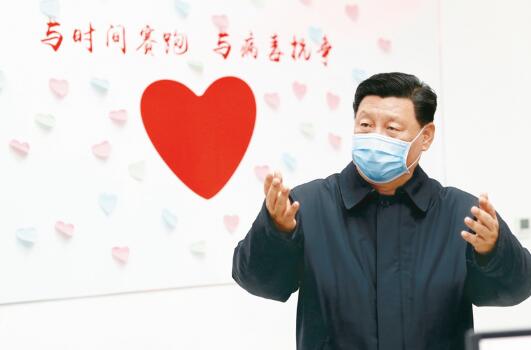 　　2020年2月10日，中共中央总书记、国家主席、中央军委主席习近平在北京调研指导新冠肺炎疫情防控工作。这是习近平在朝阳区疾病预防控制中心调研。 新华社记者 刘彬/摄　　总的看，党中央对疫情形势的判断是准确的，各项工作部署是及时的，采取的举措也是有效的。现在，最关键的问题就是把工作抓实、抓细、抓落地。下面，我强调几点。　　一、关于疫情防控形势和做好疫情防控重点工作　　做好疫情防控工作，直接关系人民生命安全和身体健康，直接关系经济社会大局稳定，也事关我国对外开放。我们要按照坚定信心、同舟共济、科学防治、精准施策的要求，切实做好工作，同时间赛跑、与病魔较量，坚决遏制疫情蔓延势头，坚决打赢疫情防控阻击战。当前，疫情防控方面要重点抓好以下工作。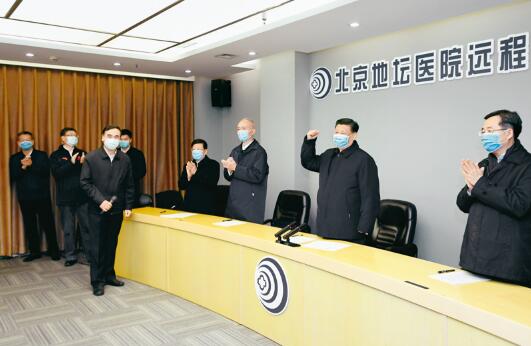 　　2020年2月10日，中共中央总书记、国家主席、中央军委主席习近平在北京调研指导新冠肺炎疫情防控工作。这是习近平在首都医科大学附属北京地坛医院远程诊疗中心，通过视频连线武汉市收治新冠肺炎患者的金银潭医院、协和医院、火神山医院，了解情况、听取意见和建议，慰问一线医务工作者。 新华社记者 谢环驰/摄　　第一，加强对疫情防控工作的统一领导。疫情防控要坚持全国一盘棋。各级党委和政府必须坚决服从党中央统一指挥、统一协调、统一调度，做到令行禁止。现在，各地区各部门贯彻落实党中央决策部署的情况总体是好的，但也存在一些薄弱环节和值得注意的问题，必须抓紧补短板、堵漏洞。疫情防控不只是医药卫生问题，而是全方位的工作，是总体战，各项工作都要为打赢疫情防控阻击战提供支持。疫情防控形势不断变化，各项工作也不断面临新情况新问题，要密切跟踪、及时分析、迅速行动，坚定有力、毫不懈怠做好各项工作。　　各地区各部门采取防控举措时，既要考虑本地区本领域防控需要，也要考虑对重点地区、对全国防控的影响。对党中央决策部署贯彻落实不力的，要敢于批评，责令其立即整改。对不服从统一指挥和调度、本位主义严重的，对不敢担当、作风飘浮、推诿扯皮的，除追究直接责任人的责任外，情节严重的还要对党政主要领导进行问责。对失职渎职的，要依纪依法惩处。　　第二，加强重点地区疫情防控。只有集中力量把重点地区的疫情控制住了，才能从根本上尽快扭转全国疫情蔓延局面。要重点抓好防治力量的区域统筹，坚决把救治资源和防护资源集中到抗击疫情第一线，优先满足一线医护人员和救治病人需要。湖北省特别是武汉市仍然是全国疫情防控的重中之重，其他地方的患者也大多有湖北接触史。稳住了湖北疫情，就稳定了全国大局。一方面，要继续全面加强防控， 在全省范围严格落实早发现、早报告、早隔离、早治疗措施，加强疫情监测，集中救治患者，对所有密切接触人员采取居家医学观察。另一方面，要继续强化防止疫情向外蔓延的措施。湖北境内民航、铁路、公路、水路客运等外出通道已经关闭，这对全国疫情控制发挥了重要作用，但一些人员自行流出带来的风险也不能忽视。　　湖北周边省份和人口流动大省近期疫情蔓延很快，新增确诊病例快速上升。要压实地方党委和政府责任，强化社区防控网格化管理，实施地毯式排查，采取更加严格、更有针对性、更加管用有效的措施，防止疫情蔓延。要及时查找返程人员防控中的风险点和薄弱环节，落实人员流入地和流出地的防控责任，做好乘客健康监测、交通工具场站消毒通风等工作。北京地位特殊，现在离京人员大量返京，疫情防控压力加大。要完善防控措施，加强重点群体管控，减少行走的传染源，减少人群流动和密切接触，坚决控制疫情发展。　　第三，提高收治率和治愈率，降低感染率和病死率。这是当前防控工作的突出任务。集中收治医院要尽快建成投入使用，继续根据需要从全国调派医务人员驰援武汉、驰援湖北，同时保护好医务人员身心健康。要统筹做好人员调配，尽量把精兵强将集中起来、把重症病人集中起来，统一进行救治，努力降低病死率。发病率高的地区，有条件的可以采取“小汤山”模式加强救治工作力度。要及时推广各医院救治重症病人的有效做法。　　第四，加大科研攻关力度。战胜疫病离不开科技支撑。要科学论证病毒来源，尽快查明传染源和传播途径，密切跟踪病毒变异情况，及时研究防控策略和措施。我在2016年就提出，关键核心技术攻关可以搞揭榜挂帅，英雄不论出处，谁有本事谁就揭榜。对抗击疫情所需要的疫苗、药品等研发，要调动高校、科研院所、企业等各方面的积极性，注重科研攻关和临床、防控实践相结合，在保证科学性基础上加快进度。对相关数据和病例资料等，除有法律规定需要保密的外，在做好国家安全工作的条件下，要向我国科技界开放共享，组织临床医学、流行病学、病毒学等方面的专家，研究病毒传播力、毒性等关键特性，尽快拿出切实管用的研究成果。要鼓励专家学者增强担当精神、职业责任，在科学研究的前提下多拿出专业意见和建议。　　二、关于做好维护社会稳定工作　　做好维护社会稳定工作，是有效应对重大疫情的重要保障。当前，尤其要做好以下工作。　　第一，全力维护正常经济社会秩序。要在做好疫情防控的同时，保持生产生活平稳有序，避免因确诊病例增多、生活物资供应紧张等引发群众恐慌，带来次生“灾害”。要确保主副食品生产、流通、供应，确保蔬菜、肉蛋奶、粮食等居民生活必需品供应。要落实“菜篮子”市长负责制，积极组织蔬菜等副食品生产，加强物资调配和市场供应，采取措施保证运送生活必需品的车辆顺利通行。要做好煤电油气重点供应，保障居民用能需求。要加强心理干预和疏导，有针对性做好人文关怀。　　第二，维护医疗救治秩序。要落实专门力量，加强组织领导，强化对定点医疗机构、隔离场所等重点部位的安保工作，指导相关单位严密落实内部安全防范措施，全力维护医疗、隔离秩序。对殴打伤害医务人员、扰乱医疗救治秩序的，要果断加以处置，落实依法办理、舆论引导、社会面管控“三同步”要求，严防造成不良社会影响。要统筹做好其他疾病患者的医疗救治工作，不能顾此失彼。同时，要注意加强一线执勤的各类执法人员的安全防护工作，切实保障自身安全。　　第三，扎实做好社会面安全稳定工作。要加大警力投入，强化显性用警，全面落实公安武警联勤联动联防联控机制，提高见警率、管事率。要保持严打高压态势，依法严厉打击利用疫情哄抬物价、囤积居奇、趁火打劫等扰乱社会秩序的违法犯罪行为，严厉打击制售假劣药品、医疗器械、医用卫生材料等违法犯罪行为。对各种苗头性问题，要密切关注、及时化解，严防各类矛盾交织叠加、形成连锁反应。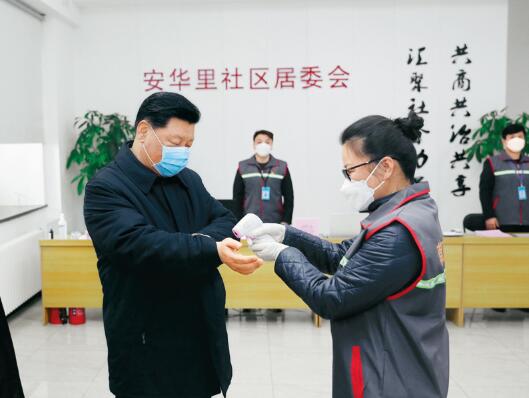 　　2020年2月10日，中共中央总书记、国家主席、中央军委主席习近平在北京调研指导新冠肺炎疫情防控工作。这是习近平来到朝阳区安贞街道安华里社区，了解基层一线疫情联防联控情况。 新华社记者 鞠鹏/摄　　第四，切实维护正常交通秩序。要加强道路交通管控，积极协助做好出入管控地区的人员、车辆、物品检查检测工作，优先保障救护、防疫车辆和运送医护人员、药品器械、民生物资等车辆通行。各地要加强统筹协调，确保人员、车辆正常通行秩序。大城市要根据疫情防控实际需要，研究采取错峰复工、错峰返程和错时上下班、暂停尾号限行等办法，最大限度减轻公交地铁压力，防止聚集性交叉感染。　　三、关于做好宣传教育和舆论引导　　当前疫情防控形势严峻复杂，一些群众存在焦虑、恐惧心理，宣传舆论工作要加大力度，统筹网上网下、国内国际、大事小事，更好强信心、暖人心、聚民心，更好维护社会大局稳定。　　第一，强化显政，坚定战胜疫情信心。让群众更多知道党和政府正在做什么、还要做什么，对坚定全社会信心、战胜疫情至为关键。要深入宣传党中央重大决策部署，充分报道各地区各部门联防联控的措施成效，生动讲述防疫抗疫一线的感人事迹，广泛普及科学防护知识，凝聚众志成城抗疫情的强大力量。要加大对传染病防治法的宣传教育，引导全社会依法行动、依法行事。要多层次、高密度发布权威信息，正视存在的问题，回应群众的关切，增强及时性、针对性、专业性，引导群众增强信心、坚定信心，着力稳定公众情绪。要统筹做好决胜全面小康、决战脱贫攻坚、经济形势等重大宣传，为当前舆论融入更多暖色调，营造风雨无阻向前进的浓厚氛围。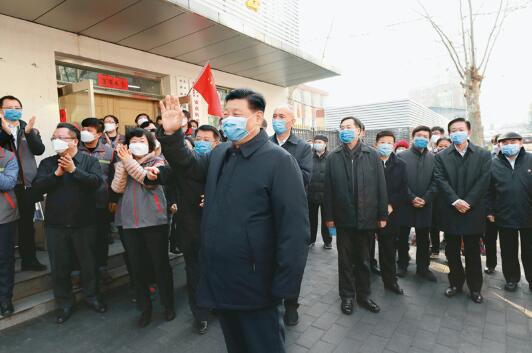 　　2020年2月10日，中共中央总书记、国家主席、中央军委主席习近平在北京调研指导新冠肺炎疫情防控工作。这是习近平在朝阳区安贞街道安华里社区，了解基层一线疫情联防联控情况。 新华社记者 庞兴雷/摄　　第二，把握主导，壮大网上正能量。要加强舆情跟踪研判，主动发声、正面引导，强化融合传播和交流互动，让正能量始终充盈网络空间。要有针对性地开展精神文明教育，加强对健康理念和传染病防控知识的宣传教育，教育引导广大群众提高文明素质和自我保护能力。要把控好整体舆论，努力营造良好舆论环境。要加强网络媒体管控，推动落实主体责任、主管责任、监管责任，对借机造谣滋事的，要依法打击处理。　　第三，占据主动，有效影响国际舆论。国际社会高度关注疫情发展，要主动回应国际关切，讲好中国抗击疫情故事，展现中国人民团结一心、同舟共济的精神风貌。要全面做好同疫情防控相关的外交工作，继续做好同世界卫生组织、有关国家和地区的沟通协调，促进疫情信息共享和防控策略协调，争取国际社会理解和支持。　　四、关于保持经济平稳运行　　目前看，我们仍然要坚持今年经济社会发展目标任务，党中央决策部署的经济社会发展各项工作都要抓好，党中央确定的各项任务目标都要完成。疫情特别严重的地区要集中精力抓好疫情防控工作，其他地区要在做好防控工作的同时统筹抓好改革发展稳定各项工作，特别是要抓好涉及决胜全面建成小康社会、决战脱贫攻坚的重点任务，不能有缓一缓、等一等的思想。　　当前，疫情已经对宏观经济运行产生影响，春节期间部分服务行业受到较大冲击。疫情对经济运行的影响还会持续，主要会体现在加剧工业企业特别是中小企业生产经营困难、延缓投资项目建设进度、抑制内外商务经贸活动、加大稳就业压力等方面。对这些现实问题和潜在影响，要做到心中有数，积极进行应对。　　首先要坚定信心，不要被问题和困难吓倒。我多次讲，中国是个大国，韧性强，潜力大，回旋余地大。我们要密切监测经济运行状况，聚焦疫情对经济运行带来的冲击和影响，围绕做好“六稳”工作，做好应对各种复杂困难局面的准备。　　第一，积极推动企业复工复产。要在做好防控工作的前提下，全力支持和组织推动各类生产企业复工复产，保持产业链总体稳定。要加大金融支持力度，保障企业合理资金需求，防止出现资金链断裂。特别是对重要物资生产企业、短期受疫情冲击较大企业，要在贷款利率、期限等方面给予特殊优惠政策。要加大企业复产用工保障力度，组织重点行业农民工及时返岗复工，用好用足援企稳岗政策，解决好相关企业用工难、用工贵问题，最大限度稳定企业用工。　　第二，推动重大项目开工建设。关键是要选好项目，确保投资精准有效。要抓住春节后施工的黄金季节，加大新投资项目开工力度，积极推进在建项目。要调整优化投资结构，将中央预算内投资优先向疫情重灾区应急医疗救治设施、隔离设施等传染病防治急需的项目倾斜。要聚焦攻克脱贫攻坚战最后堡垒，结合推进乡村振兴战略，以疫情防治为切入点，加强乡村人居环境整治和公共卫生体系建设。要加强土地、资金、能耗等方面的保障，确保重大项目特别是制造业项目及时开工建设。　　第三，着力稳定居民消费。扩大消费是对冲疫情影响的重要着力点之一。要加快释放新兴消费潜力，积极丰富5G技术应用场景，带动5G手机等终端消费，推动增加电子商务、电子政务、网络教育、网络娱乐等方面消费。要更好满足居民健康生活消费需求，以这次疫情应对为契机，进一步培养居民健康生活习惯，引导企业加大对相关产品和服务供给，扩大绿色食品、药品、卫生用品、健身器材的生产销售。同时，要积极稳定汽车等传统大宗消费，鼓励汽车限购地区适当增加汽车号牌配额，带动汽车及相关产品消费。　　第四，提高国家治理能力和水平。这次疫情是对我国治理体系和能力的一次大考，我们一定要总结经验、吸取教训。要针对这次疫情应对中暴露出来的短板和不足，健全国家应急管理体系，提高处理急难险重任务能力。这次疫情暴露出我们在城市公共环境治理方面还存在短板死角，要进行彻底排查整治，补齐公共卫生短板。我们早就认识到，食用野生动物风险很大，但“野味产业”依然规模庞大，对公共卫生安全构成了重大隐患。再也不能无动于衷了！我已经就这个问题作出了批示。有关部门要加强法律实施，加强市场监管，坚决取缔和严厉打击非法野生动物市场和贸易，坚决革除滥食野生动物的陋习，从源头上控制重大公共卫生风险。要加强法治建设，认真评估传染病防治法、野生动物保护法等法律法规的修改完善，还要抓紧出台生物安全法等法律。这次疫情暴露出重点卫生防疫物资（如防护服等）储备严重不足，在其他储备方面还可能存在类似问题，要系统梳理国家储备体系短板，科学调整储备的品类、规模、结构，提升储备效能。要优化关键物资生产能力布局，在关键物资保障方面要注重优化产能的区域布局，做到关键时刻拿得出、调得快、用得上。　　最后，我还要强调的是，在疫情防控工作中，有些地方出现了形式主义、官僚主义现象。一些基层干部反映，抗疫工作中最典型的形式主义、官僚主义问题莫过于重复报送各类表格。有的地方市县卫健局、应急局、政府办、县委办、妇联、教育局、农业农村局等都各自制作一份或几份表格，要求基层干部填写并迅速上报，这些表格的内容其实相差无几，但没有一个文件、一个部门帮乡镇解决急需的哪怕一个口罩、一瓶消毒水的问题。还有些干部作风飘浮、不深入疫情防控第一线，疫情防控基本情况一问三不知。越是兵临城下，指挥越不能乱，调度越要统一。要让基层干部把更多精力投入到疫情防控第一线，而不是以形式主义、官僚主义的方式来给基层增加负担、消耗基层干部的抗疫精力。要在斗争实践中考察和识别干部。对那些不作为、乱作为的干部，对那些工作不投入、不深入的干部，对那些不会干、不能干的干部，要及时问责，问题严重的要就地免职。【重要评论】人民日报评论员：坚决把思想和行动统一到党中央决策部署上来发布时间：2020年02月25日 07:12 来源：人民日报这是一次危机，也是一次大考。经过艰苦努力，目前疫情防控形势积极向好的态势正在拓展。　　2月23日，党中央召开统筹推进新冠肺炎疫情防控和经济社会发展工作部署会议，这是在重要时刻召开的一次十分重要的会议。习近平总书记在会上发表重要讲话，全面总结前一段疫情防控工作，深刻分析当前疫情形势和对经济社会发展的影响，明确提出了加强党的领导、统筹推进疫情防控和经济社会发展工作的重点任务和重大举措，为全面打赢疫情防控人民战争、总体战、阻击战，努力实现全年经济社会发展目标任务提供了根本遵循。　　“把人民群众生命安全和身体健康放在第一位”。疫情发生后，以习近平同志为核心的党中央高度重视，迅速作出部署，全面加强对疫情防控的集中统一领导，审时度势、综合研判，及时提出坚定信心、同舟共济、科学防治、精准施策的总要求，及时制定疫情防控战略策略，要求坚决遏制疫情蔓延势头，坚决打赢疫情防控阻击战。经过全党全军全国各族人民团结奋战，目前疫情蔓延势头得到初步遏制，防控工作取得阶段性成效，积极向好的态势正在拓展。实践证明，党中央对疫情形势的判断是准确的，各项工作部署是及时的，采取的举措是有力有效的。　　这次疫情是新中国成立以来在我国发生的传播速度最快、感染范围最广、防控难度最大的一次重大突发公共卫生事件。面对这次危机和大考，各级党组织和广大党员、干部冲锋在前、顽强拼搏，广大医务工作者义无反顾、日夜奋战，人民解放军指战员闻令而动、敢打硬仗，广大人民群众众志成城、守望相助，广大公安民警、疾控工作人员、社区工作人员等坚守岗位、日夜值守，广大新闻工作者不畏艰险、深入一线，广大志愿者等真诚奉献、不辞辛劳，党和国家有关部门和人大、政协以及各人民团体等主动担责，社会各界和港澳台同胞、海外侨胞纷纷捐款捐物，为疫情防控作出了重大贡献。防控工作取得的成效来之不易，各方面都做了大量艰苦工作、付出了巨大努力，再次彰显了中国共产党领导和中国特色社会主义制度的显著优势。　　在充分肯定成绩的同时，我们必须清醒看到，当前疫情形势依然严峻复杂，防控正处在最吃劲的关键阶段。这个时候，必须高度警惕麻痹思想、厌战情绪、侥幸心理、松劲心态，否则将带来严重后果，甚至前功尽弃。各级党委和政府要按照习近平总书记提出的7点要求，继续毫不放松抓紧抓实抓细各项防控工作，坚定必胜信念，咬紧牙关，不获全胜决不轻言成功。　　还要看到，经济社会是一个动态循环系统，不能长时间停摆。在确保疫情防控到位的前提下，推动非疫情防控重点地区企事业单位复工复产，恢复生产生活秩序，关系到为疫情防控提供有力物质保障，关系到民生保障和社会稳定，关系到实现全年经济社会发展目标任务，关系到全面建成小康社会和完成“十三五”规划，关系到我国对外开放和世界经济稳定。疫情不可避免会对经济社会造成较大冲击。越是在这个时候，越要用全面、辩证、长远的眼光看待我国发展，越要增强信心、坚定信心。综合起来看，我国经济长期向好的基本面没有改变，疫情的冲击是短期的、总体上是可控的。只要我们变压力为动力、善于化危为机，按照习近平总书记提出的8点要求，有序恢复生产生活秩序，强化“六稳”举措，加大政策调节力度，把我国发展的巨大潜力和强大动能充分释放出来，就能够实现今年经济社会发展目标任务。　　中华民族历史上经历过很多磨难，但从来没有被压垮过，而是愈挫愈勇，不断在磨难中成长、从磨难中奋起。让我们更加紧密地团结在以习近平同志为核心的党中央周围，把党中央各项决策部署抓实抓细抓落地，迎难而上，顽强拼搏，坚决打赢疫情防控这场人民战争、总体战、阻击战，努力赢得统筹疫情防控和经济社会发展这场大考，向党和人民交出合格答卷。人民日报评论员：疫情防控不获全胜决不轻言成功发布时间：2020年02月26日 07:05 来源：人民日报　　经过艰苦努力，疫情防控形势积极向好的态势正在拓展。同时必须清醒看到，当前疫情形势依然严峻复杂，防控正处在最吃劲的关键阶段。　　2月23日，习近平总书记在统筹推进新冠肺炎疫情防控和经济社会发展工作部署会议上发表重要讲话，充分肯定疫情防控工作取得的成效，深刻分析当前疫情形势，强调必须高度警惕麻痹思想、厌战情绪、侥幸心理、松劲心态，要求各级党委和政府坚定必胜信念，咬紧牙关，继续毫不放松抓紧抓实抓细各项防控工作，不获全胜决不轻言成功。习近平总书记的重要讲话，对于我们保持清醒头脑，再接再厉、英勇斗争，不断巩固成果、扩大战果，全面打赢疫情防控人民战争、总体战、阻击战，具有重大指导意义。　　面对这场保卫人民群众生命安全和身体健康的严峻斗争，在以习近平同志为核心的党中央坚强领导下，全党全军全国各族人民团结奋战，初步遏制疫情蔓延势头，取得防控工作阶段性成效。但也要看到，全国疫情发展拐点尚未到来，湖北省和武汉市疫情形势依然严峻复杂。随着全国大多数地方逐步复工复产，需要严加防范疫情再次扩散。当此关键阶段，尤其不能松懈，尤须持续用力，务必以“咬定青山不放松”的韧劲、“不破楼兰终不还”的拼劲，毫不放松抓好疫情防控工作，及时完善防控策略和措施，巩固成果、扩大战果，为赢得这场斗争的全面胜利而顽强拼搏。　　巩固成果、扩大战果，必须加强疫情严重或风险较大地区的防控工作。湖北和武汉仍然是疫情防控重中之重，武汉胜则湖北胜，湖北胜则全国胜。必须认真贯彻习近平总书记提出的加强疫情防控重点工作7点要求，坚决打好、打赢湖北保卫战、武汉保卫战，紧紧扭住城乡社区防控和患者救治两个关键，切实提高收治率和治愈率、降低感染率和病亡率，坚决遏制疫情扩散输出，继续加大救治力度，根据需要加大医务人员和医用物资支持力度，加强力量薄弱地区防控。首都安全稳定直接关系党和国家工作大局，做好疫情防控工作责任重大。要全力做好北京疫情防控工作，坚决抓好外防输入、内防扩散两大环节，守住入京通道第一道防线，做好健康监测和人员管理，加强京津冀地区联防联控，坚决切断传染源，坚决控制疫情波及范围。　　巩固成果、扩大战果，必须毫不放松抓好疫情防控的重点环节。医务人员是战胜疫情的中坚力量，务必高度重视对他们的保护、关心、爱护，落实防护物资、生活物资保障和防护措施，统筹安排轮休，加强心理疏导，落实工资待遇、临时性工作补助、卫生防疫津贴待遇，完善激励机制，帮助他们解除后顾之忧，使他们始终保持昂扬斗志、旺盛精力，持续健康投入抗疫斗争。要综合多学科力量开展科研攻关，加大药品和疫苗研发力度，及时总结推广有效诊疗方案。继续做好党中央重大决策部署的宣传解读，深入报道各地统筹推进疫情防控的好经验好做法，及时化解疫情防控中出现的苗头性、趋势性问题，依法严惩扰乱医疗秩序、防疫秩序、市场秩序、社会秩序等违法犯罪行为，继续扩大国际和地区合作，体现负责任大国担当。把各个重点环节的工作抓实抓细，多管齐下、同向发力，就能形成抗击疫情的强大合力。　　行百里者半九十。越是在最吃劲的时候，越要有一鼓作气的决心，越要有攻坚克难的毅力。以更坚定的信心、更顽强的意志，持续作战、英勇奋战，把党中央各项决策部署抓实抓细抓落地，我们就一定能全面打赢疫情防控这场人民战争、总体战、阻击战。人民日报评论员：统筹推进疫情防控和经济社会发展工作发布时间：2020年02月27日 07:04 来源：人民日报新冠肺炎疫情发生后，如何在较短时间内整合力量、全力抗击疫情，这是很大的挑战；在疫情形势趋缓后，如何统筹好疫情防控和经济社会发展，这也是很大的挑战。　　习近平总书记在统筹推进新冠肺炎疫情防控和经济社会发展工作部署会议上发表的重要讲话，深刻分析当前疫情形势和对经济社会发展的影响，明确提出统筹推进疫情防控和经济社会发展工作的重点任务和重大举措，为我们打好、打赢这场疫情防控的人民战争、总体战、阻击战，实现全年经济社会发展目标任务指明了努力方向、提供了根本遵循。　　经过艰苦努力，目前疫情防控形势积极向好的态势正在拓展，防控工作取得阶段性成效；同时又要看到，疫情形势依然严峻复杂，防控正处在最吃劲的关键阶段。各地疫情形势不同，既不能对不同地区采取“一刀切”的做法、阻碍经济社会秩序恢复，又不能轻率放松防控、导致前功尽弃。在确保疫情防控到位的前提下，推动非疫情防控重点地区企事业单位复工复产，恢复生产生活秩序，事关为疫情防控提供有力物质保障，事关实现全年经济社会发展目标任务。当此之际，迫切要求我们准确分析判断疫情形势，针对不同区域情况完善差异化防控策略，统筹推进疫情防控和经济社会发展工作，坚决夺取疫情防控和实现今年经济社会发展目标双胜利。　　统筹推进疫情防控和经济社会发展工作，首先要增强信心、坚定信心。我们终将战胜疫情，这是确定无疑的。疫情不可避免会对经济社会造成较大冲击，越是在这个时候，越要用全面、辩证、长远的眼光看待我国发展，不要被问题和困难吓倒。我国是个大国，韧性强、潜力足、回旋余地大，经济长期向好的基本面没有改变，疫情的冲击是短期的、总体上是可控的。只要我们变压力为动力、善于化危为机，有序恢复生产生活秩序，强化“六稳”举措，加大政策调节力度，把我国发展的巨大潜力和强大动能充分释放出来，就能够实现今年经济社会发展目标任务。　　统筹推进疫情防控和经济社会发展工作，关键是抓好党中央决策部署的贯彻落实。疫情严重或高风险地区要继续集中精力抓好疫情防控工作，中风险地区要依据防控形势有序复工复产，低风险地区要把防控策略调整到外防输入上来，全面恢复生产生活秩序。要加大宏观政策调节力度，重在逆周期调节，对冲疫情影响，防止经济运行滑出合理区间，防止短期冲击演变成趋势性变化。积极的财政政策要更加积极有为，稳健的货币政策要更加注重灵活适度，全面强化稳就业举措，坚决完成脱贫攻坚任务，不失时机抓好春季农业生产，切实保障基本民生，稳住外贸外资基本盘。抓好这些工作，既要有统筹兼顾之谋、又要有组织实施之能，善于结合实际“弹好钢琴”。特别是要抓好涉及决胜全面建成小康社会、决战脱贫攻坚的重点任务，不能顾此失彼，不能有缓一缓、等一等的思想，不能抓而不细、抓而不实。　　关山万千重，山高人为峰。面对统筹疫情防控和经济社会发展的艰巨任务，只要我们扛起责任、经受考验，在大战中践行初心使命，在大考中交出合格答卷，就一定能够战胜这场疫情，也一定能够保持我国经济社会良好发展势头，确保全面建成小康社会圆满收官。新华社评论员：落实分区分级精准复工复产
——贯彻落实习近平总书记“2·23”重要讲话发布时间：2020年02月24日 19:36 来源：新华社　　习近平总书记在“2·23”重要讲话中，深刻分析当前疫情形势和对经济社会发展影响，就落实分区分级精准复工复产作出部署、提出要求，为各地统筹做好疫情防控和经济社会发展工作提供了重要遵循。　　经济社会是一个动态循环系统，不能长时间停摆。在确保疫情防控到位的前提下，推动非疫情防控重点地区企事业单位复工复产，恢复生产生活秩序，关系到为疫情防控提供有力物质保障，关系到民生保障和社会稳定，关系到实现全年经济社会发展目标任务，关系到全面建成小康社会和完成“十三五”规划，关系到我国对外开放和世界经济稳定。在疫情形势趋缓后，如何统筹好疫情防控和复工复产，是很大的挑战与考验。既不能对不同地区采取“一刀切”的做法、阻碍经济社会秩序恢复，又不能不当放松防控、导致前功尽弃。最根本的，还是要秉持实事求是、求真务实的态度，坚持科学防治、精准施策，建立与疫情防控相适应的经济社会运行秩序。　　落实分区分级精准复工复产，要坚持分类指导，制定和落实差异化防控策略。低风险地区要尽快将防控策略调整到外防输入上来，全面恢复生产生活秩序。中风险地区要依据防控形势，有序复工复产。高风险地区要继续集中精力抓好疫情防控工作。现在，全国有1396个县（区）无确诊病例，还有一些县（区）累计病例很少、基本没有新增病例。随着疫情防控形势持续向好，符合条件的省份要适时下调响应级别并实行动态调整。精准不精准，关键看实际。各地要坚持一切从实际出发，因地制宜，靶向施策，制定明确的疫情分区分级标准，明确不同区域疫情防控和复工复产的具体措施，既要坚决防范因复工复产带来疫情扩散风险，也要防止一关了之、一停了之阻碍正常复工复产。　　落实分区分级精准复工复产，要加大对企业的支持、服务力度。在做好疫情防控的基础上，要打通人流、物流堵点，放开货运物流限制，确保员工回得来、原料供得上、产品出得去。各级党委和政府要强化服务意识，把工作做在前面，打通“大动脉”，畅通“微循环”，有序组织务工人员跨区返岗，努力保障已复工和准备复工企业日常防护物资需求。要主动对接企业迫切需求，加大对重点行业和中小企业帮扶力度，让政策跑在受困企业前面。要针对企业复工复产面临的债务偿还、资金周转和扩大融资等迫切问题，创新完善金融支持方式，为防疫重点地区单列信贷规模，为受疫情影响较大的行业、民营和小微企业提供专项信贷额度。要调整完善企业还款付息安排，加大贷款展期、续贷力度，适当减免小微企业贷款利息，防止企业资金链断裂。　　一手抓疫情防控，一手抓复工复产，贵在精准，要在落实。以“咬定青山不放松”的韧劲、“不破楼兰终不还”的拼劲，把堵点一个一个排除，把问题一个一个解决，才能将工作落到实处，实现疫情防控和经济社会发展的双赢。新华社评论员：激发同舟共济、共克时艰的磅礴力量
——贯彻落实习近平总书记“2·23”重要讲话发布时间：2020年02月25日 18:57 来源：新华社　　“中华民族历史上经历过很多磨难，但从来没有被压垮过，而是愈挫愈勇，不断在磨难中成长、从磨难中奋起。”23日，习近平总书记在统筹推进新冠肺炎疫情防控和经济社会发展工作部署会议发表重要讲话，全面总结新冠肺炎疫情防控工作，深刻分析当前疫情形势，提出了加强党的领导、统筹推进疫情防控和经济社会发展工作的重点任务和重大举措，为我们全面打赢疫情防控人民战争、总体战、阻击战，努力实现全年经济社会发展目标任务，指明了正确方向，注入了强大力量。　　这次新冠肺炎疫情，是新中国成立以来在我国发生的传播速度最快、感染范围最广、防控难度最大的一次重大突发公共卫生事件。在以习近平同志为核心的党中央坚强领导下，全国人民团结一心、奋勇拼搏，目前疫情防控形势积极向好的态势正在拓展。实践证明，党中央对疫情形势的判断是准确的，各项工作部署是及时的，采取的举措是有力有效的。防控工作取得的成效，再次彰显了中国共产党领导和中国特色社会主义制度的显著优势。　　当前，疫情形势依然严峻复杂，防控正处在最吃劲的关键阶段。逆水行舟用力撑，一篙松劲退千寻。越是胶着对垒的时候，越要坚定必胜信念，咬紧牙关，高度警惕麻痹思想、厌战情绪、侥幸心理、松劲心态，毫不放松抓紧抓实抓细各项防控工作，不获全胜决不轻言成功。　　抓紧抓实抓细各项防控工作，关键是抓好重点地区的疫情防控，坚决防止疫情扩散蔓延。要坚决打好湖北保卫战、武汉保卫战，紧紧扭住城乡社区防控和患者救治两个关键，坚决遏制疫情扩散输出，加强力量薄弱地区防控，切实提高收治率和治愈率、降低感染率和病亡率。要全力做好首都北京的疫情防控工作，坚决抓好外防输入、内防扩散两大环节，加强京津冀地区联防联控，尽最大可能切断传染源，牢牢把握防控工作主动权。　　“用药如用兵，用医如用将。”抓紧抓实抓细各项防控工作，需要科学调配医疗力量和重要物资。要关心关爱一线医务人员，落实防护物资、生活物资保障和防护措施，落实工资待遇、临时性工作补助、卫生防疫津贴待遇，切实加强防止医院感染工作，帮助医务人员解除后顾之忧，使他们始终保持昂扬斗志、旺盛精力，持续健康投入抗疫斗争。要密切监测市场供需动态，积极组织蔬菜和畜禽等生产，畅通运输通道和物流配送，解决好生活必需品供应的“最后一公里”。　　在人类与疫病的斗争中，科学始终是最有力的武器。抓紧抓实抓细各项防控工作，必须用好科学的力量。要加快科技研发攻关，综合多学科力量开展科研攻关，加大药品和疫苗研发力度，及时总结推广有效诊疗方案，力争早日取得突破，为保障人民群众生命安全和身体健康构筑更坚实防线。　　“积力之所举，则无不胜也”。抓紧抓实抓细各项防控工作，需要进一步凝心聚力，激发同舟共济、共克时艰的磅礴力量。要继续做好党中央重大决策部署的宣传解读，广泛宣传抗疫一线的感人事迹，主动回应社会关切，让人民群众吃下定心丸，用正能量感召人、激励人。要及时化解疫情防控中出现的苗头性、趋势性问题，切实维护社会稳定，在法治轨道上统筹推进各项防控工作，不断以扎实成效强信心、聚民心，坚决打赢疫情防控人民战争、总体战、阻击战。新华社评论员：把发展潜力和动能充分释放出来
——贯彻落实习近平总书记“2·23”重要讲话发布时间：2020年02月25日 21:32 来源：新华社　　“把我国发展的巨大潜力和强大动能充分释放出来，就能够实现今年经济社会发展目标任务。”习近平总书记在“2·23”重要讲话中，深入分析疫情对经济社会发展的影响，就统筹推进疫情防控和经济社会发展工作作出科学部署，为保持经济社会平稳有序发展，实现决胜全面建成小康社会、决战脱贫攻坚的目标任务，提供了思想和行动指南。　　新冠肺炎疫情不可避免会对经济社会造成较大冲击。越是在这个时候，越要用全面、辩证、长远的眼光看待我国发展，越要增强信心、坚定信心。风物长宜放眼量。综合起来看，疫情的冲击是短期的、总体上是可控的，我国经济长期向好的基本面没有变，也不会变。“中国经济是一片大海，而不是一个小池塘。”只要我们保持定力、鼓舞干劲，把我国发展的巨大潜力和强大动能充分释放出来，就一定能有效应对这次疫情，在攻坚克难中开创发展新局面。　　把发展潜力和动能充分释放出来，需要加大宏观政策调节力度，强化政策的支撑和引导作用。运用宏观政策进行逆周期调节，能够有效对冲疫情影响，防止经济运行滑出合理区间，防止短期冲击演变成趋势性变化。从积极的财政政策要更加积极有为，到稳健的货币政策要更加注重灵活适度；从研究出台阶段性、有针对性的减税降费政策，到把支持实体经济恢复发展放到更加突出的位置，中央出台的一系列政策举措，聚焦突出问题、服务市场主体，为企业复工复产、渡过难关提供了有力支持。把好政策落实落细，切实增强企业的获得感，就能有效激发市场活力、坚定发展信心。　　把发展潜力和动能充分释放出来，需要夯实发展的底盘。就业是民生之本，稳就业是“六稳”的基石。要实施好就业优先政策，根据就业形势变化调整政策力度，减负、稳岗、扩就业并举，针对部分企业缺工严重、稳岗压力大和重点群体就业难等突出矛盾，因地因企因人分类帮扶，支持多渠道灵活就业。扩大消费是对冲疫情影响的重要着力点之一。要积极扩大有效需求，促进消费回补和潜力释放，稳定汽车等传统大宗消费，推动服务消费提质扩容，更好满足居民健康生活消费需求。要切实做好民生保障工作，强化对困难群众的兜底保障，促进经济发展和民生改善良性循环。　　把发展潜力和动能充分释放出来，需要深化对外开放和国际合作，稳住外贸外资基本盘。要保障外贸产业链、供应链畅通运转，稳定国际市场份额。要用足用好出口退税、出口信用保险等合规的外贸政策工具，保障外贸产业链、供应链畅通运转，抓好重大外资项目落地，扩大金融等服务业对外开放，继续优化营商环境，增强外商长期投资经营的信心。　　危中有机，事在人为。疫情面前，一些传统行业受冲击较大，而智能制造、无人配送、在线消费、医疗健康等新兴产业展现出强大成长潜力。只要我们坚定高质量发展方向不动摇，善于变压力为动力、化危为机，就一定能在抗击疫情的大考中，交出经济社会发展的合格答卷。